Φύλλο εργασίας Κυκλοφορούμε υπεύθυνα στον δρόμο!Όνομα:………………………………………………………Επίλεξε τη σωστή απάντηση.Οι κυκλικές πινακίδες με κόκκινο χρώμα μας δείχνουν…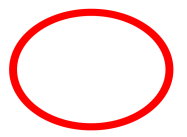 α) απαγόρευση    β) κίνδυνο          γ) τι να κάνουμε υποχρεωτικά2.Όταν ανάψει το πράσινο ανθρωπάκι στο φανάρι….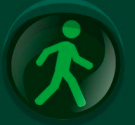 α) σταματάμεβ) περνάμε με προσοχή τον δρόμογ) παίζουμε στον δρόμο3. Όταν καθίσω στο αμάξι το πρώτο πράγμα που κάνω είναι….α) να βάλω ζώνηβ) να ανοίξω το παράθυρογ) να βάλω μουσική4. Πριν ξεκινήσω τη βόλτα μου με το ποδήλατο φοράω…α) καπέλοβ) μαντήλαγ) κράνος5. Οι τριγωνικές πινακίδες με κόκκινο περίγραμμα και κίτρινο χρώμα μας δείχνει…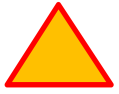 α) απαγόρευση    β) κίνδυνο          γ) τι να κάνουμε υποχρεωτικά6. Τι πρέπει να κάνει ο οδηγός όταν δει το διπλανό σήμα ;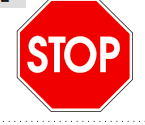 α) να τρέξει  β) να σταματήσει        γ) να στρίψει δεξιά7. Τι σημαίνει το διπλανό σήμα ;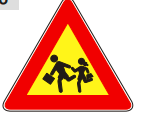 α) κίνδυνος λόγω κίνησης παιδιών  β) απαγορεύεται η είσοδος σε πεζούς     γ) Απαγορεύονται τα ποδήλατα8. Οι κυκλικές μπλε πινακίδες δείχνουν…..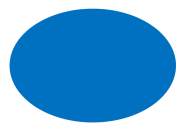 α) απαγόρευση    β) κίνδυνο          γ) τι να κάνουμε υποχρεωτικά9. Όταν το φανάρι είναι κόκκινο ο οδηγός πρέπει να….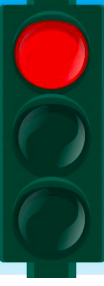 α) σταματήσειβ) προχωρήσειγ) τρέξει10. Όταν θέλουμε να περάσουμε έναν δρόμο κοιτάμε…α) μόνο μπροστάβ) πρώτα αριστερά, μετά δεξιά και πάλι αριστεράγ) πρώτα δεξιά και μετά αριστερά